Universidade Federal de Minas GeraisPro-Reitoria de Planejamento e DesenvolvimentoDepartamento de Contabilidade e Finanças e-mail: dcf@dcf.ufmg.br - dcf-gab@dcf.ufmg.brTel. (031) 3409-4101OFÍCIO CIRCULAR DCF Nº 013/2013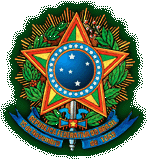 Em, 04 de outubro de 2013.Assunto: “Termo de Aceitação Definitiva da Obra” Prezados(as) Diretores(as),Solicitamos que encaminhem ao DCF, até o dia 31 de outubro todos os “Termos de Aceitação Definitiva das Obras“, entregues e recebidas em 2013. Deverão ser encaminhados também os “termos” referentes ao exercício de 2012 que ainda não haviam sido enviados ao DCF. Como é do seu conhecimento, o DCF, por meio de Oficio Circular nr. DCF011/2012 , 18 de setembro de 2012, orientou:Sempre que sua Unidade Gestora movimentar orçamento na dotação orçamentária 344905191 – OBRAS EM ANDAMENTO, classificação contábil 142119100 – OBRAS EM ANDAMENTO, ao fim de cada obra, esta Unidade, deverá encaminhar ao DCF o “TERMO DE ACEITAÇÃO DEFINITIVA DA OBRA”, elaborado em cumprimento ao Artigo 73, Inciso I da Lei 8.666/93, contendo a identificação completa da obra (Prédio, projeto/origem dos recursos, andar, sala etc...), contendo ainda metragem e o valor total da obra em conformidade com o executado por meio do SIAFI.Esclarecemos que os referidos termos são documentos de respaldo à regularização da conta contábil 142119100 – OBRAS EM ANDAMENTO, no SIAFI. Os mesmos também serão encaminhados pelo DCF ao Setor de Patrimônio da UFMG, no DLO para providências junto ao SPIUNET de registro do Bem. Solicitamos, ainda, planilha de controle obra a obra que estão em andamento em sua unidade. A informação deve conter no mínimo: Nome da obra, local, construtor, valor já executado no SIAFI, o Valor ainda a executar e expectativa de duração da obra.Atenciosamente,Macilene Gonçalves de LimaDiretora do Departamento de Contabilidade e Finanças da UFMG